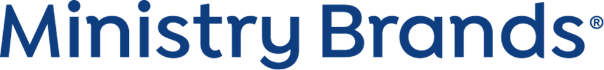 Impact Report SamplesSample 1: Note from Pastor: INSERT YOUR MINISTRY LOGOYour kindness and generosity, feeds the hungry through our local food pantry, cares for the homeless by providing coats and toiletries in our downtown community, and provides mentorship to at risk youth.Your ongoing support allows us to extend our hands beyond the walls of our church and into the hearts of those who are most in need.THANK YOU!Pastor B.INSERT A SIGNATURE IMAGESample 2: Key milestones:Missions UpdateYour faithful generosity has allowed us to:Fully fund 3 missionaries overseas!Provide 50 thanksgiving meals for families in our community!Send 4 of our lay leaders to support our church plant partners in Pittsburgh!Sample 3: Mission Vision Values: Our MissionWith Christ’s love as our example, we are serving a community where everyone feels the warmth of God’s unwavering grace.Our Values:Service: We are committed to serve our communityStewardship: Acting as responsible stewards of the resources God has entrusted us with and using them to reach others.John 15:12 My command is this: love one another.